ФЕДЕРАЛЬНАЯ   АНТИМОНОПОЛЬНАЯ   СЛУЖБА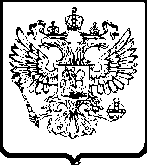 УПРАВЛЕНИЕ Федеральной антимонопольной службы по Омской областипр-кт  К. Маркса, 12 А, г. Омск, 644010,  e-mail: to55@fas.gov.ru                               тел. (3812) 32-06-96, факс (3812) 32-06-96Решение № 03-10.1/33-2013о признании жалобы частично обоснованнойКомиссия Омского УФАС России по контролю в сфере размещения заказов на территории Омской области (далее - Комиссия) в составе:Шмаковой Т.П. -  заместителя руководителя Управления, Председателя Комиссии;Иванченко О.И. – начальника отдела контроля размещения государственного заказа, заместителя Председателя Комиссии;Шевченко А.Н. – ведущего специалиста-эксперта отдела контроля размещения государственного заказа, члена Комиссии; Вормсбехера А.В. – главного специалиста-эксперта отдела контроля размещения государственного заказа, члена Комиссии;Кусановой Ш.М. – главного специалиста-эксперта отдела контроля размещения государственного заказа, члена Комиссии;Алексиной А.П. – главного специалиста-эксперта отдела контроля размещения государственного заказа, члена Комиссии,рассмотрев жалобу ФГУП «Почта России» (далее – Заявитель) на действия инспекции Федеральной налоговой службы № 1 по Центральному административному округу города Омска (далее – Заказчик) при размещении заказа путем запроса котировок на право заключения государственного контракта на оказание услуги почтовой связи по приёму, временному хранению и доставке почтовых отправлений по городу Омску (извещение № 0152100002413000001) (далее – запрос котировок),в присутствии <…>,УСТАНОВИЛА:1. В  Омское  УФАС  России  поступила жалоба Заявителя (вх. № 1083 от 11.02.2013), в которой указано, что Заказчик нарушил требования Федерального закона от 21.07.2005 года № 94-ФЗ «О размещении заказов на поставки товаров, выполнение работ, оказание услуг для государственных и муниципальных нужд» (далее – Федеральный закон «О размещении заказов»), установив в извещении о проведении запроса котировок требования, которые ограничивают (исключают) участие ФГУП «Почта России» в данном запросе котировок. 2. На запрос Омского УФАС России (исх. № 03-879 от 14.02.2013) Заказчиком были представлены материалы размещения заказа (вх. № 1364 от 18.02.2013).Из представленных материалов и информации, размещенной на официальном сайте Российской Федерации в информационно-телекоммуникационной сети «Интернет» www.zakupki.gov.ru (далее - официальный сайт), следует, что 21.01.2013 на указанном сайте Заказчик разместил извещение о проведении запроса котировок, установив начальную (максимальную) цену государственного контракта 150000 руб.Из протокола рассмотрения и оценки котировочных заявок от 15.02.2013 следует, что поступило и рассмотрено котировочной комиссией две котировочных заявки, победителем признано ООО «Национальная почтовая служба – Томск» с предложенной ценой 109800 рублей.3. В результате рассмотрения жалобы и осуществления в соответствии с частью 5 статьи 17 Федерального закона «О размещении заказов» внеплановой проверки Комиссия установила следующее:3.1. В соответствии со статьей 2 Федерального закона от 17.07.1999 № 176-ФЗ «О почтовой связи» к услугам почтовой связи относятся действия или деятельность по приему, обработке, перевозке, доставке (вручению) почтовых отправлений, а также по осуществлению почтовых переводов денежных средств.Взаимоотношения пользователей услугами почтовой связи и операторов почтовой связи общего пользования при заключении и исполнении договора об оказании услуг почтовой связи регулируются Правилами оказания услуг почтовой связи, утвержденными Постановлением Правительства РФ от 15.04.2005 № 221 (далее – Правила).Пунктом 35 Правил установлено, что почтовые отправления и почтовые переводы при невозможности их вручения (выплаты) адресатам (их законным представителям) хранятся в объектах почтовой связи в течение месяца. Срок хранения почтовых отправлений и почтовых переводов может быть продлен по заявлению отправителя или адресата (его законного представителя).В своей жалобе Заявитель утверждает следующее:«Пункты 7.15, 7.16 Технической части, а также подпункт г) пункта 3.1. и подпункт 4.3.1 пункта 4.3 проекта Государственного контракта, противоречат ПОУПС в части срока хранения почтовых отправлений при невозможности их вручения адресатам и безвозмездного возврата неврученной корреспонденции.Так пункт 7.15 Технической части, а также подпункт г) пункта 3.1. проекта Государственного контракта предусматривают обязанность Исполнителя о том, что почтовые отправления при невозможности их вручения адресатам (их законным представителям) хранятся у исполнителя в течение 15 дней. Срок хранения почтовых отправлений может быть продлен или уменьшен по заявлению отправителя или адресата (его законного представителя).Данное требование не соответствует пункту 35 ПОУПС, предусматривающему, что почтовые отправления и почтовые переводы при невозможности их вручения (выплаты) адресатам (их законным представителям) хранятся в объектах почтовой связи в течение месяца. Срок хранения почтовых отправлений и почтовых переводов может быть продлен по заявлению отправителя или адресата (его законного представителя)».Изучив приложение «Техническая часть» к извещению о проведении запроса котировок  и проект Государственного контракта, Комиссия согласилась с доводом Заявителя в части несоответствия пункта 7.15 Технической части, подпункта «г» пункта 3.1 и подпункта 4.3.1 проекта Государственного контракта императивным требованиям пункта 35 Правил. Кроме того, по мнению Комиссии, сокращение срока хранения невостребованной почтовой корреспонденции приводит к ущемлению прав получателей, которые лишаются возможности востребовать ее в почтовом отделении в течение месяца.3.2. Пунктами 35 и 36 правил установлено, что по истечении установленного срока хранения не полученная адресатами (их законными представителями) простая письменная корреспонденция передается в число невостребованных почтовых отправлений. Не полученные адресатами (их законными представителями) регистрируемые почтовые отправления и почтовые переводы возвращаются отправителям за их счет по обратному адресу, если иное не предусмотрено договором между оператором почтовой связи и пользователем. При отказе отправителя от получения и оплаты пересылки возвращенного почтового отправления или почтового перевода они передаются на временное хранение в число невостребованных.Почтовое отправление или почтовый перевод возвращается по обратному адресу:а) по заявлению отправителя;б) при отказе адресата (его законного представителя) от его получения;в) при отсутствии адресата по указанному адресу;г) при невозможности прочтения адреса адресата;д) при иных обстоятельствах, исключающих возможность выполнения оператором почтовой связи обязательств по договору об оказании услуг почтовой связи.За возвращение регистрируемых почтовых отправлений и почтовых переводов по новому адресу взимается плата, размер которой определяется в соответствии с тарифами, действующими на дату возврата (пересылки по новому адресу).В своей жалобе Заявитель утверждает, что «Пунктом 7.16 Технической части Заказчик предусмотрел обязанность Исполнителя безвозмездно осуществлять возврат неврученной Налоговой корреспонденции после истечения срока хранения в ИФНС России № 1 по ЦАО г. Омска (по согласованию с Заказчиком).Однако договор оказания услуг почтовой связи является возмездным. В соответствии с пунктом 36 ПОУПС за возвращение регистрируемых почтовых отправлений взимается плата, размер которой определяется в соответствии с тарифами, действующими на дату возврата (пересылки по новому адресу)».Комиссия не согласна с данным доводом Заявителя и считает его необоснованным, поскольку из требований пунктов 35 и 36 Правил следует, что плата взимается в случае возвращения невостребованных почтовых отправлений только по новому адресу отправителя, а в случае возврата корреспонденции по обратному адресу отправителя предусмотрено иное, а именно, стороны вправе в договоре установить возможность безвозмездного возврата почтовых отправлений. 3.3. Пунктом 7.4 Технической части предусмотрено обеспечение исполнителем нанесения штрих-кодового почтового идентификатора (ШПИ) на адресную сторону корреспонденции во исполнение Приказа Минсвязи РФ от 11.02.2000 № 15 «О развитии системы штрихкодовой идентификации в почтовой связи» (далее – Приказ).Приказ  предусматривает разработку комплекса мероприятий по внедрению автоматизированной системы учета и контроля за прохождением регистрируемых почтовых отправлений по сети почтовой связи, а также осуществление Управлениями Федеральной почтовой службы перехода на модифицированный штрихкодовый идентификатор до 01.06.2000.В своей жалобе Заявитель утверждает, что действие настоящего Приказа распространяется только на управления Федеральной почтовой связи.Комиссия считает, что из содержания Приказа нельзя сделать вышеуказанный вывод, соответственно требование к любому исполнителю о предоставлении услуг почтовой связи с нанесением штрих-кодового почтового идентификатора на адресную сторону корреспонденции не противоречит действующему законодательству, в том числе и настоящему Приказу.3.4. Пунктами 7.5 и 7.6 Технической части предусмотрено принимать от Заказчика Налоговую корреспонденцию по актам приема-передачи реестров (списков) ф-103 с проставлением печати и подписи Исполнителя.В своей жалобе Заявитель утверждает, что форма «Список для отправки почтовых отправлений» разработана исключительно для использования ФГУП «Почта России».Комиссия не согласна с данным утверждением и считает, что данная форма не является объектом интеллектуальной собственности Почты России или секретным документом и любой исполнитель может воспользоваться данной формой для передачи почтовой корреспонденции заказчику, более того, пунктами 2.8, 2.9 и 4.3.1 проекта Государственного контракта фактически предусмотрен прием корреспонденции по реестрам отправлений.3.5. Пунктом 10 статьи 43 Федерального закона «О размещении заказов» установлено, что запрос котировок должен содержать срок и условия оплаты поставок товаров, выполнения работ, оказания услуг.Пунктом 6 Технической части предусмотрено, что «Расчёт за оказанные услуги производится Заказчиком в течение 10 банковских дней после подписания Акта выполненных работ (оказания услуг), на основании счета на оплату». Пунктом 4.4 раздела 4 «Порядок расчетов» проекта Государственного контракта предусмотрено, что «Заказчик оплачивает услуги Исполнителя путём перечисления денежных средств на расчётный счёт Исполнителя в течение 5 банковских дней после получения счёта, счёта-фактуры и актов выполненных работ с заверенными реестрами  почтовых отправлений».На противоречие сроков расчета Заявитель также указал в своей жалобе.Комиссия согласна с данным доводом Заявителя и считает, что Заказчик не установил конкретный срок оплаты предоставления услуг, что приводит к нарушению требования пункта 10 статьи 43 Федерального закона «О размещении заказов».3.6. Пунктом 6 статьи 43 Федерального закона «О размещении заказов» установлено, что запрос котировок должен содержать сроки поставок товаров, выполнения работ, оказания услуг.В соответствии с требованиями данной нормы пунктом 7.7 Технической части предусмотрен срок доставки налоговой корреспонденции не позднее 5 дней от даты приема корреспонденции от Заказчика.Пунктом 10 статьи 9 Федерального закона «О размещении заказов» установлено, что в контракт включается обязательное условие об ответственности поставщика (исполнителя, подрядчика) за неисполнение или ненадлежащее исполнение обязательства, предусмотренного контрактом.В соответствии с требованиями данной нормы пунктом 6.2 раздела 6 «Ответственность сторон» проекта Государственного контракта предусмотрена ответственность исполнителя за превышение максимального срока доставки «6-ти календарных дней».Заявитель утверждает следующее:«Исполнитель несет ответственность за превышение максимального срока доставки (6-ти календарных дней), установленных настоящим контрактом в соответствии с Правилами оказания услуг почтовой связи, утвержденных Постановлением Правительства РФ, действующих на день подачи заявки Заказчиком (пункт 6.2. раздела 6. «Ответственность сторон»).Однако сам максимальный срок доставки, такой как 6-ть календарных дней, документацией о запросе котировок не предусмотрен».Комиссия не согласна с доводом Заявителя, так как срок доставки предусмотрен пунктом 7.7 Технической части, а также не усматривает противоречия между установленным пятидневным сроком доставки корреспонденции и наступлением ответственности за превышение шестидневного срока доставки.3.7. Частью 1 статьи 45 Федерального закона «О размещении заказов» установлено, что заказчик, уполномоченный орган обязаны разместить на официальном сайте извещение о проведении запроса котировок и проект контракта, заключаемого по результатам проведения такого запроса, не менее чем за семь рабочих дней до дня истечения срока представления котировочных заявок, а при размещении заказа на поставку товаров, выполнение работ, оказание услуг на сумму, не превышающую двухсот пятидесяти тысяч рублей, а также в случае, предусмотренном частью 6 статьи 42 настоящего Федерального закона, не менее чем за четыре рабочих дня до дня истечения указанного срока.Согласно статьи 191 Гражданского кодекса Российской Федерации (далее – ГК РФ) течение срока, определенного периодом времени, начинается на следующий день после календарной даты или наступления события, которыми определено его начало.В соответствии с частью 1 статьи 194 ГК РФ в случае, если срок установлен для совершения какого-либо действия, оно может быть выполнено до двадцати четырех часов последнего дня срока. Однако если это действие должно быть совершено в организации, то срок истекает в тот час, когда в этой организации по установленным правилам прекращаются соответствующие операции.Извещение о проведении запроса котировок размещено Заказчиком на официальном сайте 08.02.2013.Срок окончания подачи котировочных заявок установлен 14.02.2013 в 13:00 (четвертый рабочий день со дня размещения извещения).Комиссия отмечает, что сроки размещения извещения должны исчисляться исключительно от даты  окончания срока подачи заявок вне зависимости от того, когда в организации установлено начало или окончание рабочего дня.Таким образом, в нарушение вышеуказанной нормы Заказчик необоснованно сократил срок подачи котировочных заявок.На основании изложенного, руководствуясь частью 6 статьи 60 Федерального закона «О размещении заказов», пунктом 5.6 Положения о территориальном  органе  Федеральной  антимонопольной  службы, утвержденного приказом Федеральной антимонопольной службы от 26.01.2011 № 30,  зарегистрированного в Минюсте РФ 21.03.2011 № 20204, пунктами 3.35 и 3.37 Административного регламента Федеральной антимонопольной службы по исполнению государственной функции по рассмотрению жалоб на действия (бездействие) заказчика, уполномоченного органа, специализированной организации, конкурсной, аукционной или котировочной комиссии, оператора электронной площадки при размещении заказа на поставки товаров, выполнение работ, оказание услуг, в том числе при размещении заказов на энергосервис, для государственных, муниципальных нужд, нужд бюджетных учреждений, утвержденным приказом ФАС России от 24.07.2012 № 498, зарегистрированного в Минюсте России 01.08.2012 № 25073, КомиссияР Е Ш И Л А:1. Признать частично обоснованной жалобу ФГУП «Почта России» на действия инспекции Федеральной налоговой службы № 1 по Центральному административному округу города Омска при размещении заказа путем запроса котировок на право заключения государственного контракта на оказание услуги почтовой связи по приёму, временному хранению и доставке почтовых отправлений по городу Омску, при этом признать обоснованным довод Заявителя о фактически неустановленном сроке оплаты услуг почтовой связи, а также о несоответствии требований пункта 7.15 Технической части, подпункта «г» пункта 3.1 и подпункта 4.3.1 проекта Государственного контракта пункту 35 Правил оказания услуг почтовой связи, утвержденных Постановлением Правительства РФ от 15.04.2005 № 221.2. Признать в действиях инспекции Федеральной налоговой службы № 1 по Центральному административному округу города Омска нарушение требований пункта 10 статьи 43, части 1 статьи 45 Федерального закона «О размещении заказов», пункта 35 Правил оказания услуг почтовой связи, утвержденных Постановлением Правительства РФ от 15.04.2005 № 221.3. В соответствии с частью 9 статьи 17 Федерального закона «О размещении заказов» выдать инспекции Федеральной налоговой службы № 1 по Центральному административному округу города Омска предписание об устранении нарушений законодательства о размещении заказов. 4. Передать материалы рассмотрения жалобы ФГУП «Почта России» должностному лицу Омского УФАС России для рассмотрения вопроса о возбуждении дела об административном правонарушении  по части 1.2 статьи 7.30 Кодекса Российской Федерации об административных правонарушениях в отношении виновного должностного лица инспекции Федеральной налоговой службы № 1 по Центральному административному округу города Омска.Настоящее решение может быть обжаловано в судебном порядке в течение трех месяцев со дня его принятия.20 февраля 2013 г.г. ОмскПредседатель КомиссииТ.П.ШмаковаЗаместитель Председателя КомиссииО.И.ИванченкоЧлены Комиссии:А.Н ШевченкоА.В.ВормсбехерШ.М.КусановаА.П.Алексина